Paramount Moves Film to PVOD as Theaters Start to ReopenParamount Pictures will put its "Love and Monsters" film straight into premium video-on-demand distribution this October, after originally planning a debut in theaters next February. The move to PVOD comes despite four major theater chains reopening some of their sites.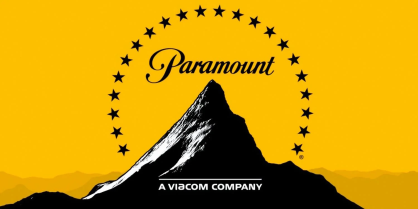 Variety online 8.20.20https://variety.com/2020/film/news/dylan-obrien-love-and-monsters-vod-1234741772/